Информация для родителей и учащихсяИнформация о безопасном поведении и использовании сети «Интернет» (памятки).Отделение Семья м.р.Похвистневский ГКУ СО «КЦСОН СВО» предлагает бесплатные путевки для детей от 6 до 18 лет в летние загородные оздоровительные лагеря Самарской областиИнформация о безопасном поведении и использовании сети «Интернет»Профилактика ДДТТ и безопасности дорожного движения.Обращение начальника отдела по делам ГО и ЧС муниципального района Похвистневский В.А Максимова (подробнее)Будьте бдительны! Сообщи, где торгуют смертью!!!Актуальные тематические видеоролики социальной рекламы антинаркотической пропаганды (1, 2, 3, 4, 5)Инструктаж для родителей:» О запрещении использования детьми пиротехнических средств«. .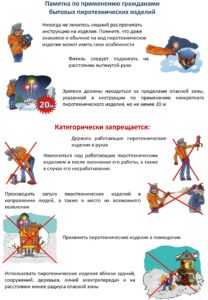 Открытое письмо главного государственного инспектора по Самарской области к участникам дорожного движенияБесплатный, анонимный, круглосуточный телефон доверия для взрослых 8-800-100-21-15Бесплатный, анонимный, круглосуточный телефон доверия для подростков 8-800-2000-122Фильм «Урок на всю жизнь» (сюжет рассказывает об особенностях работы учителей и воспитателей, показывая, что это не просто профессии в привычном понимании, это еще – служение и особая просветительская миссия).В связи с наступлением теплого времени года дети много времени проводят без присмотра взрослых. Ваши дети большую часть времени будут находиться вне помещений, поэтому возрастает опасность получения травм. Побеседуйте с детьми, обратите внимание на безопасность при провождении свободного времени на улице и дома, отдыхе у водоемов и в детских лагерях. Ежедневно напоминайте своему ребёнку о правилах дорожного движения. Подробную информацию читайте в «Памятке для родителей«.Методические рекомендации  по информированию родителей о рисках, связанных с детской смертностью.Информацию об ответственности законных представителей несовершеннолетних и иных лиц за подделку, изготовление или использование заведомо подложных документов.Методические рекомендации по профилактике зацепинга среди несовершеннолетних, разработанные во исполнения п. 4 Протокола совещания у Заместителя Председателя Правительства Российской Федерации О.Ю. Голодец от 20.02.2017 г. №ОГ-П8-37пр.В рамках реализации подпрограммы «Повышение престижа профессии педагога» Комплексной программы повышения профессионального уровня педагогических работников ОУ Минобрнауки России подготовлен документальный фильм «Урок на всю жизнь«. Предлагаем просмотреть его вместе с детьми.Социальные информационно-рекламные материалы детского «телефона доверия» с единым номером 8-800-2000-122Рекомендации родителям по мониторингу интернет-угрозВ связи с проведением в Самарской области очередной Европейской недели иммунизации с 24 по 30 апреля по инициативе Всемирной организации здравоохранения в Российской Федерации предлагаем посмотреть ролик «Я привит«.РОСКОМНАДЗОР «Методические рекомендации по заполнению формы сообщения от граждан, юридических лиц, индивидуальных предпринимателей, органов государственной власти, органов местного самоуправления о наличии на страницах сайтов в сети Интернет противоправной информации»О проведении ΙΙ этапа Всероссийской антинаркотической акции
«Сообщи, где торгуют смертью»Главное управление МВД России по Самарской области с 14 по 25 ноября 2016 года проводит второй этап Всероссийской антинаркотической акции «Сообщи, где торгуют смертью». Цель Акции – привлечение активных граждан, представителей органов исполнительной власти субъектов Российской Федерации, органов местного самоуправления, общественных и религиозных организаций, специалистов в сфере профилактики наркомании, лечения и реабилитации наркозависимых к противодействию незаконному обороту и немедицинскому потреблению наркотических средств и психотропных веществ.Обо всех фактах незаконного оборота наркотиков вы можете сообщить:Уважаемые  родители и учащиеся в период с 20.08.2016 по 20.09.2016г. Минобнауки России проводит мониторинг доступности реализации дополнительных общеобразовательных программ, удовлетворенности обучающихся и(  или) их родителей качеством их предоставления.Анкетирование проводится в электронном виде по адресу: https://docs.google.com/a/sfmgpu.ru/forms/d/e/1FAIpQLScrK4TI-8M5_2ufz9bGq0vGomndiDZsxKoF4jrMbLMz3JL40Q/viewformМультипликационный анимационный ролик «Береги свои персональные данные«При обнаружении программ и передач, транслируемых на кабельных телевизионных каналах в Самарской области, причиняющих вред здоровью и (или) развитию детей, информацию об этом необходимо направлять в Федеральную службу по надзору в сфере связи, информационных технологий и массовых коммуникаций по Самарской области: http://63.rkn.gov.ru/about/contacts/; http://63.rkn.gov.ru/p7632//Министерство образования и науки Самарской области предлагает памятку для родителей «Детский травматизм в летний период«Отделение м.р. Похвистневский ГКУ СО «Центр Семья СВО», во исполнение пункта 13 Плана мероприятий на 2015-2017 годы по реализации важнейших положений Национальной стратегии действий в интересах детей на 2012-2017 годы, утвержденного распоряжением правительства Российской Федерации  от  05.02.2015 № 167-р предлагает Вам информацию по правовому просвещению:Право на безопасность в сети Интернет (по материалам сайта  http://www.newsru.com/russia/15mar2016/growingup.html; Фонда поддержки детей, находящихся в трудной жизненной ситуации «Информация  о линиях помощи в случаях Интернет-угроз»).Признаки и симптомы возможного употребления наркотиков Вашим ребенком.Травля в школе.Подростки и наркотики.В целях повышения качества и доступности оказания государственной услуги «Предоставление начального общего, основного общего, среднего общего образования по основным общеобразовательным программам» министерство образования и науки Самарской области совместно с ЗАО «Иртех» планирует внедрение бесплатного мобильного приложения «Школьный дневник» подробнее...В соответствии с письмом Первого заместителя Министра образования и науки Российской Федерации Н.В.Третьяк от 20.01.2016 № НТ-62/15 в рамках реализации подпрограммы «Повышение престижа профессии педагога» Комплексной программы повышения профессионального уровня педагогических работников общеобразовательных организаций (от 28 мая 2014 г. № 3241п-П8) Минобрнауки России разработаны 3 социальных видеоролика по следующим тематикам «Учитель — больше, чем профессия!«, «Говорите учителям «Спасибо«, «Учителя — гордость России«.Уважаемые родители и учащиеся, посмотрите эти ролики. СГСХА — время выбирать губернский проект. Самарская государственная сельскохозяйственная академия предлагает (видео)Госавтоинспекция обращает внимание родителей на информацию22 октября 2015 года в 10.00 в Ситуационно-информационном центре Рособрнадзора состоится Всероссийская встреча подробнееАбитуриентам. Справочник 2015. Аккредитованные вузы России (подробности на сайте)Информация Северо-Восточного управления министерства образования и науки Самарской областиУважаемые родители!         Убедительно просим Вас в случаях нарушения Ваших прав на предоставление бесплатных образовательных услуг, а также по фактам нарушений при предоставлении платных образовательных услуг, в случаях принуждения к сбору дополнительных денежных средств обращаться по адресам:         Северо–Восточное управление министерства образования и науки Самарской области: 446450, Самарская область, г. Похвистнево, ул. А. Васильева, д. 7.         Адрес электронной почты для обращения граждан:         E-mail: phv-upob@yandex.ru.         Специалист по работе с обращениями граждан Жукова Анжелика Станиславовна.         Телефон 8(84656) 2-14-59.Информация министерстваУважаемые родители!Убедительно просим Вас в случае нарушения Ваших прав на предоставление бесплатных образовательных услуг, а также по фактам нарушений  при предоставлении платных образовательных услуг, в случаях принуждения к сбору дополнительных денежных средств обращаться по следующим адресам:Министерство образования и науки Самарской области: 443099, г. Самара, ул. Алексея Толстого, 38/16.Адрес электронной почты для обращений граждан: E-mail: main@samara.edu.ruСпециалист по работе с обращениями граждан: тел. 333-50-01Информация в помощь родителям «Как можно бороться с поборами в школах«Уважаемые родители и учащиеся! Информируем Вас о проведении конкурса «Телеком Идея Юниор» с целью привлечения внимания детей и взрослых к вопросам применения инфо-телекоммуникационных технологий.Основной целью Конкурса является развитие у детей и подростков навыков проектной деятельности в области IT-технологий,повышения интернет-грамотности,создание условий для интеллектуального развития,а также выявление и развитие у учащихся творческих способностей.Подробная информация о конкурсе размещена по адресу: http://telecomideas.com/2015/telecom-juniorУважаемые родители! «Как стать общественным помощником Самарского межрайонного природоохранного прокурора»Безопасность детей в Интернете. Интернет уже давно стал незаменимым помощником современного человека. Всемирная сеть — является прекрасным источником для новых знаний, помогает в учебе, занимает досуг. Именно поэтому дети активно пользуются Интернетом, а зачастую проводят в Сети даже больше времени, чем взрослые. Юные пользователи осваивают сервисы мгновенных сообщений и интернет телефонию (ICQ, Skype  и пр.), общаются на форумах и в чатах, каждый день узнают много новой увлекательной и образовательной информации.  Однако не стоит забывать, что Интернет может быть не только средством для обучения, отдыха или общения с друзьями, но – как и реальный мир – Сеть тоже может быть опасна. Виртуальность общения предоставляет людям с недобрыми намерениями дополнительные возможности причинить вред детям. В последнее время в Интернете появляется много материалов агрессивного и социально опасного содержания. Взрослым нужно помнить о существовании подобных угроз и уделять повышенное внимание вопросу обеспечения безопасности детей в Интернете. Обязательно нужно поговорить с детьми, объяснить, что могут возникать различные неприятные ситуации и то, как из них лучшим образом выходить. Помните, что безопасность ваших детей в Интернете, во многом зависит от вас. Также не стоит забывать об опасности интернет и компьютерной (игровой) зависимости. Сегодня интернет буквально переполнен онлайн играми и социальными сетями на любой вкус и цвет. Основная задача  подобных сайтов привлечь и как можно дольше удерживать на своих страницах  новых пользователей. Кроме того, большинство подобных ресурсов, лишь позиционирует себя как бесплатные, занимаясь выманиванием у пользователей  вполне реальных денег за  различных виртуальные предметы и привилегии (см. более подробную информация).Информация прокуратуры Самарской области от 02.12.2014г. № ИсИНнд — 47361-2014/21-29-14 «Как можно бороться с поборами в школах«Уважаемые выпускники и родители! Предлагаем ознакомиться с Положением о базовом центре содействия трудоустройству выпускников профессиональных образовательных организаций в Самарской области подробнее…Главное управление МВД России по Самарской областиНа телефон доверия Управления по контролю за оборотом наркотиков ГУ МВД России по Самарской области:(846) 335-66-88 – круглосуточноНа телефонный номер экстренного вызова полиции:020 – с мобильных телефонов федеральных операторов сотовой связи102 – со стационарных (проводных) телефоновНа «прямую телефонную линию» к руководству Управления по контролю за оборотом наркотиков:(846) 334-06-21 – каждый понедельник с 15:00 до 18:00 час.Воспользоваться сервисом «Прием обращений» на официальном интернет-сайте https://63.мвд.рфВоспользоваться «Мобильным приложением МВД России», которое можно абсолютно бесплатно установить на смартфон или планшетный компьютерМинистерство образования и науки Самарской областиРегиональный социопсихологический центр (846) 931-55-08 – будни с 09:00 до18:00 час.Общероссийский детский телефон доверия
8-800-2000-12 (со стационарных или мобильных телефонов) – дети, подростки и их родители анонимно и бесплатно могут получить экстренную психологическую помощьПрокуратура Самарской области«Горячая линия»(846) 333-54-28 – круглосуточно